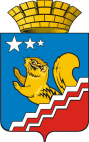 Свердловская областьГЛАВА ВОЛЧАНСКОГО ГОРОДСКОГО ОКРУГАпостановление________________ 	      	                                                                                       	                     № ________г. ВолчанскОб утверждении административного регламента «Принятие граждан на учет в качестве лиц, имеющих право на предоставление бесплатно в собственность земельного участка для индивидуального жилищного строительства» на территории Волчанского городского округа           В соответствии с Федеральным законом от 6 октября 2003 года                   № 131-ФЗ «Об общих принципах организации местного самоуправления в Российской Федерации»,  Федеральным законом от 27 июля 2010 года № 210-ФЗ «Об организации предоставления государственных и муниципальных услуг», постановлением главы Волчанского городского округа от 30.12.2011 года № 860 «Об утверждении порядка разработки и утверждения административных регламентов предоставления муниципальных услуг органами местного самоуправления Волчанского городского округа», руководствуясь Уставом Волчанского городского округа. ПОСТАНОВЛЯЮ:Утвердить административный регламент предоставления муниципальной услуги «Выдача разрешения на использование земель и земельных участков без предоставления земельных участков и установления сервитута» на территории Волчанского городского округа (прилагается).Комитету по управлению имуществом Волчанского городского округа (Сандуляк Н.М.) внести сведения о муниципальной услуге в реестр государственных услуг Свердловской области.Обнародовать настоящее постановление на официальном сайте Волчанского городского округа www.volchansk-adm.ru в сети Интернет.Контроль  за  исполнением настоящего  постановления  возложить на исполняющего обязанности председателя Комитета по управлению имуществом Волчанского городского округа Сандуляк Н.М.Глава городского округа                                                                        А.В. ВервейнАДМИНИСТРАТИВНЫЙ РЕГЛАМЕНТ ПО ПРЕДОСТАВЛЕНИЮ МУНИЦИПАЛЬНОЙ УСЛУГИ ПО ВЫДАЧЕ РАЗРЕШЕНИЯ НА ИСПОЛЬЗОВАНИЕ ЗЕМЕЛЬ ИЛИ ЗЕМЕЛЬНЫХ УЧАСТКОВ БЕЗ ПРЕДОСТАВЛЕНИЯ ЗЕМЕЛЬНЫХ УЧАСТКОВ И УСТАНОВЛЕНИЯ СЕРВИТУТАРаздел 1. Общие положения1.1. Предмет регулирования1.1.1. Административный регламент  предоставления муниципальной услуги по выдаче разрешения на использование земель и земельных участков без предоставления земельных участков и установления сервитута разработан в целях повышения качества и доступности предоставления муниципальной услуги, создания комфортных условий для заявителей и устанавливает стандарт предоставления муниципальной услуги, состав, последовательность и сроки выполнения административных процедур, требования к порядку их выполнения.1.2. Круг заявителей1.2.1. Заявителями на получение муниципальной услуги являются юридические и физические лица (граждане Российской Федерации, иностранные граждане, лица без гражданства), в том числе зарегистрированные в качестве индивидуальных предпринимателей. 1.2.2. От имени заявителей заявление и иные документы (информацию, сведения, данные), предусмотренные настоящим Регламентом, могут подавать (представлять) лица, уполномоченные в соответствии с законодательством Российской Федерации выступать от имени заявителей при взаимодействии 
с органами местного самоуправления (далее – представители). 1.3. Требования к порядку информирования о предоставлении муниципальной услуги1.3.1. Место нахождения Комитета: Свердловская область, г. Волчанск, ул. Уральского Комсомола, д. 1.Адрес официального сайта в сети Интернет, содержащий информацию о предоставлении муниципальной услуги: www. volchansk-adm.ruАдрес электронной почты Комитета: komim01@yandex.ruГрафик работы Комитета:понедельник – четверг: с 8.00 до 12.12, с 13.00 до 17.00;пятница: с 8.00 до 12.12, с 13.00 до 16.00.Электронные обращения направляются путем заполнения формы заявления размещенного на официальном сайте на адрес электронной почты.Информация о графике (режиме) работы Комитета:– сообщается по телефонам для справок, указанным в пункте 7 настоящего Регламента;– публикуется на официальном сайте.1.3.2. Информацию о местонахождении МФЦ и его филиалов можно найти
на официальном сайте в сети Интернет: www.mfc66.ru.1.3.3. Информацию о графике работы МФЦ можно получить на официальном сайте этой организации, а также по телефонам для справок, указанным в пункте 7 настоящего Регламента.1.3.4. Справочные телефоны органов местного самоуправления:телефон организационного отдела администрации Волчанского городского округа: (34383) 5-21-00, факс: (34383) 5-20-19;специалисты Комитета: 
(34383) 5-92-29;председатель Комитета: (34383) 5-92-29;справочные телефоны МФЦ: 8-800-200-84-40.1.3.5. Информация по вопросам предоставления муниципальной услуги, 
в том числе о ходе предоставления муниципальной услуги, может быть получена заявителями:1) по телефонам, указанным в пункте 7 настоящего Регламента, 
в соответствии с графиком работы; 2) в порядке личного обращения в соответствии с графиком работы;3) в порядке письменного обращения в соответствии с законодательством Российской Федерации;4) с информационных стендов, расположенных в здании;5) в государственном бюджетном учреждении Свердловской области «Многофункциональный центр предоставления государственных
и муниципальных услуг» и его филиалах (далее - МФЦ).1.3.6. Информация по вопросам предоставления муниципальной услуги размещается:1) на информационных стендах;2) на официальном сайте в сети Интернет, указанном в пункте 4 настоящего Регламента;3) в информационно-телекоммуникационных сетях общего пользования, 
в том числе с использованием федеральной государственной информационной системы «Единый портал государственных и муниципальных услуг (функций)» 
и региональной государственной информационной системы «Портал государственных и муниципальных услуг (функций) Свердловской области».1.3.7. Информация о ходе предоставления муниципальной услуги размещается на официальном сайте в сети Интернет, указанном в пункте 4 настоящего Регламента.К размещаемой информации по вопросам предоставления муниципальной услуги относится:1) справочная информация, указанная в пунктах 4-7 настоящего Регламента;2) извлечения из нормативных правовых актов Российской Федерации
и нормативных правовых актов Свердловской области, регулирующих отношения, возникающие в связи с предоставлением муниципальной услуги;3) текст административного регламента;4) блок-схема, наглядно отображающая последовательность прохождения всех административных процедур при предоставлении муниципальной услуги;5) перечень документов, необходимых для предоставления муниципальной услуги;6) формы документов, необходимых для предоставления муниципальной услуги;7) информация о номере кабинета, где осуществляется прием заявителей; фамилия, имя, отчество и должность специалистов, осуществляющих предоставление услуги.Раздел 2. Стандарт предоставления муниципальной услуги2.1. Наименование муниципальной услуги2.1.1. Наименование муниципальной услуги:«Выдача разрешения на использование земель и земельных участков без предоставления земельных участков и установления сервитута» на территории Волчанского городского округа.2.2. Наименование исполнительного органа местного самоуправления, предоставляющего муниципальную услугу, организации, обращение в которую необходимо для предоставления муниципальной услуги2.2.1. Муниципальная услуга предоставляется Комитетом, а именно специалистами Комитета.2.2.2. В предоставлении муниципальной услуги участвуют также Управление Федеральной службы государственной регистрации, кадастра и картографии по Свердловской области, филиал ФГБУ «ФКП Росреестра» по Свердловской области, государственное бюджетное учреждение Свердловской области «Многофункциональный центр предоставления государственных и муниципальных услуг».2.2.3. В соответствии с пунктом 3 части 1 статьи 7 Федерального закона 
от 27 июля 2010 года № 210-ФЗ «Об организации предоставления государственных и муниципальных услуг» запрещается требовать от заявителя осуществления действий, в том числе согласований, необходимых для получения муниципальной услуги и связанных с обращением в иные государственные органы и организации, за исключением получения услуг, включенных в перечень услуг, которые являются необходимыми и обязательными для предоставления муниципальных услуг, утвержденный нормативным правовым актом представительного органа местного самоуправления.2.3. Описание результата предоставления муниципальной услуги2.3.1. Результатом предоставления муниципальной услуги является 1) подготовка и согласование разрешения на использование земель или земельных участков без предоставления земельных участков и установления сервитута;2) отказ в предоставлении муниципальной услуги по основаниям, указанным в пункте 2.10.2 настоящего Регламента.2.4. Срок предоставления муниципальной услуги2.4.1. Комитет предоставляет муниципальную услугу в течение семи рабочих дней. 2.5. Перечень нормативных правовых актов, регулирующих отношения, возникающие в связи с предоставлением муниципальной услуги2.5.1. Перечень нормативных правовых актов Российской Федерации и нормативных правовых актов Свердловской области, регулирующих отношения, возникающие в связи с предоставлением муниципальной услуги:Земельный кодекс Российской Федерации ("Российская газета", 30.10.2001, N 211-212);Федеральный закон от 25.10.2001 N 137-ФЗ "О введении в действие Земельного кодекса Российской Федерации" ("Российская газета", 30.10.2001, N 211-212);Градостроительный кодекс Российской Федерации ("Российская газета", 30.12.2004, N 290);Закон Российской Федерации от 21.02.1992 N 2395-1 "О недрах" ("Российская газета", 15.03.1995, N 52);Федеральный закон от 02.05.2006 N 59-ФЗ "О порядке рассмотрения обращений граждан Российской Федерации" ("Российская газета", 05.05.2006, N 95);Федеральный закон Российской Федерации от 27.07.2010 N 210-ФЗ "Об организации предоставления государственных и муниципальных услуг" ("Российская газета", 30.07.2010, N 168);Федеральный закон от 06.10.2003 N 131-ФЗ "Об общих принципах организации местного самоуправления в Российской Федерации" ("Российская газета", N 202, 08.10.2003);Постановление Правительства Российской Федерации от 27.11.2014 N 1244 "Об утверждении Правил выдачи разрешения на использование земель или земельного участка, находящихся в государственной или муниципальной собственности" (Собрание законодательства Российской Федерации, 08.12.2014, N 49, часть VI, ст. 6951);Постановление Правительства Свердловской области от 16.11.2011 N 1576-ПП "О разработке и утверждении административных регламентов исполнения государственных функций и административных регламентов предоставления государственных услуг" ("Областная газета", 2011, 25 ноября, N 441-442);Постановление Правительства Свердловской области от 10.06.2015 N 482-ПП "Об утверждении Порядка и условий размещения объектов, виды которых устанавливаются Правительством Российской Федерации, на землях или земельных участках, находящихся в государственной или муниципальной собственности, без предоставления земельных участков и установления сервитутов" ("Областная газета", N 104, 17.06.2015);Постановление Правительства РФ от 03.12.2014 N 1300 "Об утверждении перечня видов объектов, размещение которых может осуществляться на землях или земельных участках, находящихся в государственной или муниципальной собственности, без предоставления земельных участков и установления сервитутов" ("Собрание законодательства РФ", 15.12.2014, N 50, ст. 7089;- иные нормативные правовые акты Российской Федерации, нормативные правовые акты Свердловской области, нормативные правовые акты администрации.2.6. Исчерпывающий перечень документов, необходимых в соответствии с нормативными правовыми актами для предоставления муниципальной услуги, подлежащих представлению заявителем2.6.1. Для предоставления муниципальной услуги заявителю необходимо предоставить:1) заявление, заполненное по форме, приведенной в приложении N 1 к Регламенту;2) документ, удостоверяющий личность заявителя (представителя заявителя), из числа следующих: паспорт гражданина Российской Федерации, паспорт моряка, удостоверение личности военнослужащего Российской Федерации, военный билет, временное удостоверение личности гражданина Российской Федерации по форме N 2-П, паспорт иностранного гражданина (национальный паспорт или национальный заграничный паспорт), вид на жительство в Российской Федерации (для иностранных граждан или лиц без гражданства) (представляется копия с предъявлением подлинника);3) документ, подтверждающий полномочия представителя заявителя (представляется копия с предъявлением подлинника);4) схема границ предполагаемых к использованию земель или части земельного участка на кадастровом плане территории с указанием координат характерных точек границ территории (с использованием системы координат, применяемой при ведении государственного кадастра недвижимости), в случае если планируется использование земель или части земельного участка (представляется в подлиннике).2.7. Исчерпывающий перечень документов, необходимых
для предоставления муниципальной услуги, которые находятся
в распоряжении иных органов, участвующих в предоставлении муниципальной услуги2.7.1. Документами, необходимыми для предоставления муниципальной услуги, которые находятся в распоряжении иных государственных органов, участвующих в предоставлении муниципальной услуги, и которые заявитель вправе представить по собственной инициативе, являются:1) выписка из Единого государственного реестра юридических лиц (далее - ЕГРЮЛ), содержащая сведения о заявителе, предоставляемая органами Федеральной налоговой службы по Свердловской области (представляется в подлиннике);2) выписка из Единого государственного реестра индивидуальных предпринимателей (ЕГРИП), содержащая сведения о заявителе, предоставляемая органами Федеральной налоговой службы по Свердловской области (представляется в подлиннике);3) сведения из Единого государственного реестра недвижимости (далее - ЕГРН) на земельный участок (представляется в подлиннике).4)  копия лицензии, удостоверяющей право заявителя на проведение работ по геологическому изучению недр, предоставляемая Министерством природных ресурсов и экологии Свердловской области, Департаментом по недропользованию по Уральскому федеральному округу (представляется в подлиннике).Документы, указанные в настоящем пункте Регламента, заявитель может представить самостоятельно.Непредставление заявителем документов, указанных в настоящем пункте, не является основанием для отказа заявителю в предоставлении муниципальной услуги.2.8. Указание на запрет требовать от заявителя представления документов
и информации или осуществления действий2.8.1. В соответствии с требованиями пунктов 1 и 2 части 1 статьи 7 Федерального закона от 27.07.2010 N 210-ФЗ "Об организации предоставления государственных и муниципальных услуг" в ходе предоставления муниципальной услуги запрещено требовать от заявителя:1) представления документов и информации или осуществления действий, представление или осуществление которых не предусмотрено нормативными правовыми актами, регулирующими отношения, возникающие в связи с предоставлением муниципальной услуги;2) представления документов и информации, которые находятся в распоряжении органов, предоставляющих муниципальную услугу, иных государственных органов, органов местного самоуправления либо подведомственных органам государственной власти или органам местного самоуправления организаций, в соответствии с нормативными правовыми актами Российской Федерации, Свердловской области и муниципальными правовыми актами.2.9. Исчерпывающий перечень оснований для отказа в приеме документов, необходимых для предоставления муниципальной услуги2.9.1. Оснований для отказа в приеме документов, необходимых для предоставления муниципальной услуги, не предусмотрено.2.10. Исчерпывающий перечень оснований для приостановления
или отказа в предоставлении муниципальной услуги2.10.1. Оснований для приостановления предоставления муниципальной услуги не предусмотрено.2.10.2. В предоставлении муниципальной услуги может быть отказано в случае, если:1) форма поданного заявителем заявления не соответствует форме заявления, установленной Регламентом (приложение N 1 к Регламенту);2) отсутствуют документы, предусмотренные пунктом 2.6 Регламента;3) разрешенное использование земельного участка не соответствует целям использования такого земельного участка, указанным в заявлении о предоставлении земельного участка;4) на испрашиваемом земельном участке расположены здание, сооружение, объект незавершенного строительства, принадлежащие гражданам или юридическим лицам, за исключением случаев, если сооружение (в том числе сооружение, строительство которого не завершено) размещается на земельном участке на условиях сервитута или на земельном участке размещен объект, предусмотренный пунктом 3 статьи 39.36 Земельного кодекса Российской Федерации, и это не препятствует использованию земельного участка в соответствии с его разрешенным использованием либо с заявлением о предоставлении земельного участка обратился собственник этих здания, сооружения, помещений в них, этого объекта незавершенного строительства.2.11. Перечень услуг, которые являются необходимыми и обязательными
для предоставления муниципальной услуги, в том числе сведения
о документе (документах), выдаваемом (выдаваемых) организациями, участвующими в предоставлении муниципальной услуги2.11.1. Услуги, которые являются необходимыми и обязательными
для предоставления муниципальной услуги, в том числе сведения о документе (документах), выдаваемом (выдаваемых) организациями, участвующими
в предоставлении муниципальной услуги, не предусмотрены.2.12. Порядок, размер и основания взимания государственной пошлины
или иной платы, взимаемой за предоставление муниципальной услуги2.12.1. За предоставление муниципальной услуги государственная пошлина 
не взимается.2.13. Порядок, размер и основания взимания платы за предоставление услуг, которые являются необходимыми и обязательными для предоставления муниципальной услуги, включая информацию о методике расчета размера такой платы2.13.1. Плата за предоставление муниципальной услуги не предусмотрена.2.14. Максимальный срок ожидания в очереди при подаче запроса
о предоставлении муниципальной услуги, услуги, предоставляемой организацией, участвующей в предоставлении муниципальной услуги, 
и при получении результата предоставления таких услуг2.14.1. Время ожидания заявителями в очереди при подаче запроса
о предоставлении муниципальной услуги и при получении результата предоставления муниципальной услуги не должно превышать 10 минут. Прием инвалидов специалистами осуществляется вне очереди.2.15. Срок и порядок регистрации запроса заявителя о предоставлении муниципальной услуги и услуги, предоставляемой организацией, участвующей в предоставлении муниципальной услуги, 
в том числе в электронной форме2.15.1.  Заявление заявителя о предоставлении муниципальной услуги
и услуги, предоставляемой организацией, участвующей в предоставлении муниципальной услуги, в том числе в электронной форме, регистрируется непосредственно в день подачи такого запроса соответствующим органом (организацией).2.16. Требования к помещениям, в которых предоставляются муниципальная услуга, предоставляемая организацией, участвующей в предоставлении муниципальной услуги, к месту ожидания
и приема заявителей, размещению и оформлению визуальной, текстовой
и мультимедийной информации о порядке предоставления таких услуг2.16.1. Помещения для работы с заявителями (далее – помещения) размещаются в здании администрации Волчанского городского округа. Помещения оборудуются в соответствии с санитарными и противопожарными нормами и правилами. созданию беспрепятственного доступа инвалидов к информации о предоставляемых государственных/муниципальных услугахПомещения оборудуются вывесками с указанием фамилии, имени, отчества и должности специалиста Комитета, осуществляющего прием документов, а также режима работы и приема заявителей. На территории, прилегающей к зданию, имеются места 
для парковки автотранспортных средств. Доступ к парковочным местам является бесплатным. Предусматриваются места для специальных автотранспортных средств инвалидов.Места ожидания оборудуются в соответствии с санитарными 
и противопожарными нормами и правилами. В местах для информирования заявителей, получения информации 
и заполнения необходимых документов размещаются информационные стенды, столы и стулья, установленные в свободном доступе для инвалидов.Вход и передвижение по помещениям, в которых проводится прием граждан, не должны создавать затруднений для инвалидов, лиц с ограниченными возможностями.2.17 Показатели доступности и качества муниципальной услуги, 
в том числе количество взаимодействий заявителя с должностными лицами при предоставлении муниципальной услуги и их продолжительность, возможность получения муниципальной услуги в многофункциональном центре предоставления государственных и муниципальных услуг, возможность получения информации о ходе предоставления муниципальной услуги, в том числе с использованием информационно-коммуникационных технологий2.17.1. Показателями доступности и качества муниципальной услуги являются:1) соотношение одобренных обращений к общему количеству поступивших;2) количество жалоб, поступивших в орган, ответственный
за предоставление муниципальной услуги, на организацию приема заявителей;3) количество удовлетворенных судами исков, поданных в отношении органов и организаций, предоставляющих муниципальной услугу, в части вопросов, касающихся неправомерных действий, в связи с принятыми решениями об отказах в предоставлении муниципальной услуги;4) соблюдение сроков предоставления муниципальной услуги;5) количество поступивших жалоб в адрес должностных лиц, ответственных за предоставление муниципальной услуги;6) количество взаимодействий заявителя с должностными лицами
при предоставлении муниципальной услуги и их продолжительность;7) возможность получения муниципальной услуги в государственном бюджетном учреждении Свердловской области «Многофункциональный центр предоставления государственных и муниципальных услуг»;8) возможность получения информации о ходе предоставления муниципальной услуги, в том числе с использованием информационно-коммуникационных технологий.9) возможность получения услуги, лицами с ограниченными возможностями и инвалидами.2.17.2. Заявитель муниципальной услуги на стадии рассмотрения его запроса Комитетом имеет право:1) представлять дополнительные материалы и документы
по рассматриваемому обращению;2) получать уведомление о направлении обращения в органы и организации, в компетенцию которых входит разрешение поставленных в обращении вопросов;3) обращаться с жалобой на принятое по обращению решение или на действие (бездействие) в связи с рассмотрением обращения в административном и (или) судебном порядке в соответствии с законодательством Российской Федерации;4) обращаться с заявлением о прекращении рассмотрения обращения;5) осуществлять иные действия, не противоречащие настоящему Регламенту.2.17.3. Должностные лица Комитета обеспечивают:1) объективное, всестороннее и своевременное рассмотрение запросов заявителей муниципальной услуги;2) получение необходимых для рассмотрения письменных запросов заявителей муниципальной услуги документов и материалов в других органах
и организациях и у других должностных лиц, за исключением судов, органов дознания и органов предварительного следствия;3) принятие мер, направленных на восстановление или защиту нарушенных прав, свобод и законных интересов граждан.2.17.4. Параметрами полноты и качества ответа на запрос являются:1) наличие ответов на все поставленные в обращении вопросы;2) четкость, логичность и простота изложения;3) соблюдение при оформлении письменного ответа на обращения общепринятых правил, правил и стандартов делопроизводства.2.17.5. В процессе предоставления муниципальной услуги заявитель вправе обращаться в Комитет по мере необходимости, в том числе за получением информации о ходе предоставления муниципальной услуги, лично, по почте, через государственное бюджетное учреждение Свердловской области «Многофункциональный центр предоставления государственных
и муниципальных услуг» либо с использованием информационно-телекоммуникационных технологий, включая использование Единого портала государственных и муниципальных услуг, Портала государственных
и муниципальных услуг (функций) Свердловской области и других средств информационно-телекоммуникационных технологий в случаях и порядке, установленных действующим законодательством, в форме электронных документов. 2.18. Иные требования, в том числе учитывающие особенности предоставления муниципальной услуги в многофункциональных центрах предоставления государственных и муниципальных услуг и особенности предоставления муниципальной услуги в электронной форме30. Муниципальная услуга также предоставляется через государственное бюджетное учреждение Свердловской области «Многофункциональный центр предоставления государственных и муниципальных услуг» (далее – МФЦ) в части приема документов, необходимых для предоставления муниципальной услуги,
и выдачи результата предоставления муниципальной  услуги.Муниципальная услуга предоставляется в электронном виде.Раздел 3. Состав, последовательность и сроки выполнения административных процедур (действий), требования к порядку
их выполнения3.1. Административные процедуры3.1.1. Предоставление муниципальной услуги включает в себя следующие административные процедуры (действия):1) прием заявления о предоставлении муниципальной услуги и приложенных к нему документов;2) формирование и направление межведомственного запроса;3) принятие решения о выдаче разрешения на использование земель или земельного участка, или об отказе в предоставлении муниципальной услуги;4) выдача заявителю решения администрации о разрешении на использование земель или земельного участка, или уведомления об отказе в предоставлении муниципальной услуги.3.1.2. Блок-схема предоставления муниципальной услуги приведена в приложении N 2 к Регламенту.3.2. Прием и регистрация документов3.2.1. Основанием для начала административной процедуры является получение специалистом организационного отдела, ответственным за регистрацию входящей корреспонденции, запроса на получение муниципальной услуги. Специалист отдела выполняет следующие действия:- устанавливает личность заявителя либо представителя заявителя,- регистрирует поступивший запрос с документами в день его получения
в журнале приема документов.Максимальное время, затраченное на указанное административное действие, не должно превышать 10 минут в течение одного рабочего дня.Результатом административной процедуры является поступление зарегистрированного в журнале приема документов запроса на получение муниципальной услуги на рассмотрение главе Волчанского городского округа.Способом фиксации результата выполнения административной процедуры является регистрация запроса на получение муниципальной услуги в журнале приема документов с последующей передачей на рассмотрение председателю Комитета. 3.3. Проведение экспертизы документов3.3.1. Председатель Комитета поручает рассмотрение зарегистрированного заявления и документов, необходимых для предоставления муниципальной услуги, специалисту Комитета.3.3.2. Специалист Комитета, ответственный за рассмотрение документов осуществляет проверку сведений на предмет: 1)    проверка на соответствие и полноту документов 2) наличия у лица, подавшего заявление от чьего-то имени, соответствующих полномочий; 2)     направление межведомственных запросов.3.3.3. По результатам проведенной экспертизы специалист Комитета обеспечивает выполнение дальнейших административных процедур, предусмотренных Регламентом. 3.3.4. Максимальное время, затраченное на административную процедуру с момента регистрации заявления, не должно превышать 1 рабочий день. 3.4. Формирование и направление межведомственного запроса о предоставлении документов, необходимых для предоставления муниципальной услуги, в государственные органы и иные органы, участвующие в предоставлении муниципальной услуги3.4.1. Основанием для начала административной процедуры по формированию и направлению межведомственного запроса о предоставлении документов, необходимых для предоставления муниципальной услуги, в государственные органы и иные органы, участвующие в предоставлении муниципальной услуги, является получение зарегистрированного запроса на предоставление муниципальной услуги специалистом отдела.3.4.2. Формирование и направление межведомственного запроса осуществляется в случае непредставления заявителем документов, необходимых для предоставления муниципальной услуги, предусмотренных пунктом 2.7 настоящего Регламента.Межведомственный запрос формируется и направляется в форме электронного документа, подписанного усиленной квалифицированной электронной подписью, по каналам системы межведомственного электронного взаимодействия (далее - СМЭВ).При отсутствии технической возможности формирования и направления межведомственного запроса в форме электронного документа по каналам СМЭВ межведомственный запрос направляется на бумажном носителе по почте, по факсу с одновременным его направлением по почте или курьерской доставкой.3.4.3. Межведомственный запрос формируется в соответствии с требованиями статьи 7.2 Федерального закона № 210-ФЗ и подписывается главой Бисертского городского округа либо специалистом, у которого есть доверенность на выполнение таких действий.3.4.4. Максимальный срок для выполнения административных действий, предусмотренных настоящим подразделом, не должен превышать три рабочих дня с даты поступления зарегистрированного запроса на предоставление муниципальной услуги специалисту отдела.3.5 Принятие решения о предоставлении либо отказе в предоставлении муниципальной услуги 3.5.1. Основанием для начала административной процедуры является получение необходимой информации из органов (организаций), участвующих в предоставлении муниципальной услуги.Максимальное время, затраченное на административную процедуру, не должно превышать 3 дня.В случае наличия оснований для отказа в предоставлении муниципальной услуги, указанных в пункте 2.10 настоящего Регламента, специалист готовит проект письма об отказе в предоставлении муниципальной услуги направляет его главе Волчанского городского округа для согласования и подписания.Максимальный срок выполнения данного действия составляет 1 день.В случае отсутствия оснований для отказа в предоставлении муниципальной услуги, указанных в пункте 2.10 настоящего Регламента, специалист обеспечивает подготовку и согласование (подписание) разрешения на использование земель или земельного участка.Юридическим фактом, инициирующим начало административной процедуры, является наличие полного комплекта документов в Комитете для предоставления муниципальной услуги.Способом фиксации административной процедуры является формирование полного комплекта документов и подготовка разрешения на использование земель или земельного участка.Специалист обеспечивает подготовку и согласование разрешения на использование земель или земельного участка в установленном порядке.Максимальный срок выполнения данного действия составляет 1 день.Подписанное разрешение на использование земель или земельного участка передается специалистом на регистрацию.Максимальный срок выполнения данного действия составляет 1 день.Способом фиксации результата административной процедуры является оформление разрешения на использование земель или земельного участка на бумажном носителе с присвоением ему регистрационного номера.Максимальный срок выполнения данного действия составляет 1 день.3.6. Выдача (направление) заявителю результата предоставления муниципальной услуги3.6.1. Специалист, ответственный за предоставление муниципальной услуги, в течение 1 дня с момента принятия решения о предоставлении муниципальной услуги уведомляет заявителя о принятом решении, направляя почтовым отправлением или вручая ему лично под подпись, подписанное уполномоченным лицом решение на использование земель или земельного участка.Максимальный срок выполнения данного действия составляет 1 день.В течение десяти дней со дня выдачи разрешения на использование земель или земельного участка специалист Комитета направляет копию этого разрешения в федеральный орган исполнительной власти, уполномоченный на осуществление государственного земельного надзора.3.6.2. Второй экземпляр результата предоставления муниципальной услуги, заявление о предоставлении муниципальной услуги и прилагаемые к нему документы остаются на хранении в Комитете.3.7. Порядок осуществления административных процедур в электронной форме, в том числе с использованием федеральной государственной информационной системы «Единый портал государственных и муниципальных услуг (функций)», а также в многофункциональных центрах предоставления государственных и муниципальных услуг3.7.1 Заявление о предоставлении муниципальной услуги также может быть подано посредством:- федеральной государственной информационной системы "Единый портал государственных и муниципальных услуг (функций)";- региональной государственной информационной системы "Портал государственных и муниципальных услуг (функций) Свердловской области";- МФЦ.Подача заявления о предоставлении муниципальной услуги посредством федеральной государственной информационной системы "Единый портал государственных и муниципальных услуг (функций)", региональной государственной информационной системы "Портал государственных и муниципальных услуг (функций) Свердловской области" осуществляется посредством регистрации заявителя на соответствующих порталах и создания личного кабинета.Информация о муниципальной услуге, порядке и сроках ее предоставления содержится в соответствующих разделах федерального и регионального порталов.Подача заявителем заявлений и иных документов, необходимых для предоставления муниципальной услуги, осуществляется путем заполнения форм, соответствующих определенной муниципальной услуге.Информирование о ходе предоставления муниципальной услуги осуществляется путем направления уведомления на электронный адрес заявителя, указанный в заявлении о предоставлении муниципальной услуги.Получение заявителем результата предоставления муниципальной услуги осуществляется также путем направления на электронный адрес заявителя образа документа, являющегося результатом предоставления муниципальной услуги, либо направления уведомления о необходимости явиться для подписания и/или получения документов, являющихся результатом предоставления муниципальной услуги.Для получения муниципальной услуги через МФЦ заявители представляют в МФЦ заявление по форме согласно приложению N 1 к настоящему Регламенту.Оператор МФЦ выдает Заявителю один экземпляр "запроса заявителя на организацию предоставления государственных и муниципальных услуг" с указанием перечня принятых документов и даты приема в МФЦ.Принятое обращение оператор МФЦ регистрирует путем проставления прямоугольного штампа с регистрационным номером МФЦ. Оператор МФЦ также ставит дату приема и личную подпись.Принятые документы передаются в администрацию в срок не позднее дня, следующего за днем регистрации в МФЦ. Передача документов подтверждается ведомостью, подготовленной передающей стороной и оформленной в 2-х экземплярах.Администрация регистрирует запрос, рассматривает заявление и принимает решение об отказе в предоставлении муниципальной услуги в срок, предусмотренный настоящим Регламентом, или заключает договор аренды.3.7.2. Срок оказания муниципальной услуги исчисляется с момента регистрации обращения заявителя в администрацию.Администрация передает результат предоставления муниципальной услуги в МФЦ по ведомости приема - передачи, оформленной передающей стороной в 2-х экземплярах, не позднее чем на следующий рабочий день после установленного срока предоставления муниципальной услуги, определенного настоящим Регламентом.3.7.3. Результат предоставления муниципальной услуги выдается заявителю на следующий рабочий день после поступления из администрации.МФЦ осуществляет следующие действия:- информирование заявителей о порядке предоставления муниципальной услуги;- информирование заявителей о месте нахождения администрации, режиме работы и контактных телефонах администрации;- прием заявлений о предоставлении муниципальной услуги и документов, необходимых для предоставления муниципальной услуги;- передачу принятых заявлений и документов, необходимых для предоставления муниципальной услуги, в администрацию;- выдачу заявителю результатов предоставления услуг.Информация о месте нахождения и справочные телефоны МФЦ указаны в разделе 1.3 настоящего Регламента.3.7.4. Информация по вопросам предоставления муниципальной услуги, в том числе о ходе предоставления муниципальной услуги, может быть получена заявителями в администрации в порядке и способами, указанными в разделе 1.3 настоящего Регламента, а также в МФЦ:1) по телефонам, указанным в разделе 1.3 настоящего Регламента;2) в порядке личного обращения в соответствии с графиком работы МФЦ;3) в порядке письменного обращения в МФЦ, в соответствии с законодательством Российской Федерации;4) в порядке письменного электронного обращения в МФЦ;5) с информационных стендов, расположенных в МФЦ.Информация по вопросам предоставления муниципальной услуги размещается:1) на информационных стендах, расположенных в МФЦ;2) на официальном сайте МФЦ в сети Интернет, указанном в разделе 1.3 настоящего Регламента;3) в информационно-телекоммуникационных сетях общего пользования, в том числе с использованием федеральной государственной информационной системы "Единый портал государственных и муниципальных услуг (функций)" и региональной государственной информационной системы "Портал государственных и муниципальных услуг (функций) Свердловской области".Информация о предоставлении муниципальной услуги размещается на официальном сайте Бисертского городского округа в сети Интернет, указанном в разделе 1.3 настоящего Регламента.К размещаемой информации по вопросам предоставления муниципальной услуги относится:1) справочная информация, указанная в разделе 1.3 настоящего Регламента;2) извлечения из нормативных правовых актов Российской Федерации и нормативных правовых актов Свердловской области, регулирующих отношения, возникающие в связи с предоставлением муниципальной услуги;3) перечень документов, необходимых для предоставления муниципальной услуги;4) формы документов, необходимых для предоставления муниципальной услуги.3.7.5. Порядок и условия взаимодействия администрации с иными органами государственной власти, органами местного самоуправления муниципальных образований в Свердловской области и организациями, участвующими в предоставлении муниципальной услуги, определены в разделе 2.2 Регламента.Получение заявителем результата предоставления муниципальной услуги в случае подачи заявления через МФЦ осуществляется также посредством МФЦ.Раздел 4. Контроль за предоставлением муниципальной услуги4.1. Порядок осуществления текущего контроля за соблюдением
и исполнением ответственными должностными лицами положений регламента и иных нормативных правовых актов, устанавливающих требования к предоставлению муниципальной услуги, а также принятие ими решений4.1.1. Текущий контроль предоставления специалистами Комитета муниципальной услуги осуществляется председателем Комитета.Текущий контроль соблюдения специалистами отдела положений настоящего Регламента, иных нормативных правовых актов Российской Федерации, нормативных правовых актов Свердловской области, нормативных правовых актов администрации, осуществляется путем проведения согласования документов. Текущий контроль осуществляется систематически на протяжении всей последовательности действий, входящих в состав административных процедур 
по предоставлению муниципальной услуги. 4.2. Порядок и периодичность осуществления плановых и внеплановых проверок полноты и качества предоставления муниципальной услуги, в том числе порядок и формы контроля за полнотой и качеством предоставления муниципальной услуги4.2.1. Проверка полноты и качества предоставления муниципальной услуги специалистами отдела осуществляется начальником отдела. Проверка полноты и качества предоставления муниципальной услуги осуществляется в двух формах: плановой и внеплановой.Плановые проверки полноты и качества предоставления муниципальной услуги осуществляются: 1) в соответствии с утвержденными календарными планами целевых проверок органов местного самоуправления, но не реже чем один раз в квартал;2) в соответствии с требованиями нормативных правовых актов Свердловской области, устанавливающих формы отчетности о предоставлении муниципальной услуги. Внеплановые проверки полноты и качества предоставления муниципальной услуги осуществляются в связи с рассмотрением поступивших в органы местного самоуправления жалоб в отношении действий (бездействия) должностных лиц и принятых ими решений при предоставлении муниципальной услуги либо по результатам текущего контроля. По результатам проверок полноты и качества предоставления муниципальной услуги принимаются меры, направленные на устранение выявленных нарушений и их причин, соблюдение законности и правопорядка при реализации административных процедур.4.3. Ответственность должностных лиц органа местного самоуправления за решения и действия (бездействия), принимаемые (осуществляемые) ими в ходе предоставления муниципальной услуги.4.3.1. Специалисты несут персональную ответственность
за соблюдение сроков и порядка выполнения административных процедур, установленных настоящим Регламентом.4.4. Положения, характеризующие требования к порядку и формам контроля за предоставлением муниципальной услуги, в том числе
со стороны граждан, их объединений и организаций.4.4.1. Юридические лица осуществляют контроль за предоставлением муниципальной услуги путем получения информации о предоставлении муниципальной услуги, в том числе о ходе предоставления муниципальной услуги в порядке, предусмотренном пунктом 1.3.5 настоящего Регламента.Раздел 5. Досудебный (внесудебный) порядок обжалования действий (бездействия) и решений, осуществляемых (принятых) в ходе предоставления муниципальной услуги5.1. Заинтересованное лицо вправе обжаловать действия (бездействие) и решения, принятые (осуществляемые) в ходе предоставления муниципальной услуги:1) должностным лицом структурного подразделения, ответственного за предоставление муниципальной услуги;5.2. Предметом досудебного обжалования могут являться действия (бездействие) и решения, принятые Администрацией и его должностными лицами, муниципальными служащими Администрации при предоставлении муниципальной услуги на основании настоящего административного регламента.Заинтересованное лицо может обратиться с жалобой, в том числе в следующих случаях:1) нарушение срока регистрации заявления;2) нарушение срока предоставления муниципальной услуги;3) требование у заинтересованного лица документов, не предусмотренных нормативными правовыми актами Российской Федерации, нормативными правовыми актами Свердловской области, нормативными правовыми актами администрации, в том числе настоящим административным регламентом, для предоставления муниципальной услуги;4) отказ в приеме документов, предоставление которых предусмотрено нормативными правовыми актами Российской Федерации, нормативными правовыми актами Свердловской области, нормативными правовыми актами администрации, в том числе настоящим административным регламентом, для предоставления муниципальной услуги, у заинтересованного лица;5) отказ в предоставлении муниципальной услуги, если основания отказа не предусмотрены федеральными законами и принятыми в соответствии с ними иными нормативными правовыми актами Российской Федерации, нормативными правовыми актами Свердловской области, нормативными правовыми актами администрации, в том числе настоящим административным регламентом;6) требование внесения заинтересованным лицом при предоставлении муниципальной услуги платы, не предусмотренной нормативными правовыми актами Российской Федерации, нормативными правовыми актами Свердловской области, нормативными правовыми актами администрации, в том числе настоящим административным регламентом;7) отказ органа, предоставляющего муниципальной услугу, должностного лица органа, предоставляющего муниципальной услугу, в исправлении допущенных опечаток и ошибок в выданных в результате предоставления муниципальной услуги документах либо нарушение установленного срока таких исправлений.5.3. Основанием для начала процедуры досудебного обжалования является поступление жалобы на действия (бездействие) и решения, принятые (осуществляемые) в ходе предоставления муниципальной услуги на основании настоящего административного регламента.Жалоба может быть направлена по почте России, по электронной почте, через многофункциональный центр, с использованием информационно-телекоммуникационной сети Интернет, официального сайта Администрации, Портала, а также может быть принята при личном приеме заявителя.5.4. Прием жалоб в письменной форме осуществляется Администрацией в месте предоставления муниципальной услуги (в месте, где заявитель подавал запрос на получение муниципальной услуги, нарушение порядка которой обжалуется, либо в месте, где заявителем получен результат указанной муниципальной услуги).Время приема жалоб должно совпадать со временем предоставления муниципальной услуги.5.5. Жалоба должна содержать:1) наименование органа, предоставляющего муниципальной услугу, должностного лица органа, предоставляющего муниципальной, либо муниципального гражданского служащего, решения и действия (бездействие) которых обжалуются;2) фамилию, имя, отчество (последнее - при наличии), сведения о месте жительства заявителя - физического лица либо наименование, сведения о месте нахождения заявителя - юридического лица, а также номер (номера) контактного телефона, адрес (адреса) электронной почты (при наличии) и почтовый адрес, по которым должен быть направлен ответ заинтересованному лицу;3) сведения об обжалуемых решениях и действиях (бездействии) органа, предоставляющего муниципальную услугу, должностного лица органа, предоставляющего муниципальную услугу, либо муниципального гражданского служащего;4) доводы, на основании которых заявитель не согласен с решением и действиями (бездействием) органа, предоставляющего муниципальной услугу, должностного лица органа, предоставляющего муниципальной услугу, либо муниципального гражданского служащего.Заявителем могут быть представлены документы (при наличии), подтверждающие доводы, изложенные в жалобе, либо их копии.В случае подачи жалобы при личном приеме заявитель представляет документ, удостоверяющий его личность в соответствии с законодательством Российской Федерации.5.6. В случае, если жалоба подается через представителя заявителя, также представляется документ, подтверждающий полномочия на осуществление действий от имени заявителя. В качестве документа, подтверждающего полномочия на осуществление действий от имени заявителя, может быть представлен:1) оформленная в соответствии с законодательством Российской Федерации доверенность (для физических лиц);2) оформленная в соответствии с законодательством Российской Федерации доверенность, заверенная печатью заявителя и подписанная руководителем заявителя или уполномоченным этим руководителем лицом (для юридических лиц);3) копия решения о назначении или об избрании либо приказа о назначении физического лица на должность, в соответствии с которым такое физическое лицо обладает правом действовать от имени заявителя без доверенности.5.7. При подаче жалобы в электронном виде документы, указанные в пункте 5.6 настоящего Регламента, могут быть представлены в форме электронных документов, подписанных электронной подписью, вид которой предусмотрен законодательством Российской Федерации, при этом документ, удостоверяющий личность заявителя, не требуется.5.8. Органы местного  самоуправления вправе оставить жалобу без ответа в следующих случаях:1) наличие в жалобе нецензурных либо оскорбительных выражений, угроз жизни, здоровью и имуществу должностного лица и (или) членам его семьи;2) отсутствие возможности прочитать какую-либо часть текста жалобы, фамилию, имя, отчество (при наличии) и (или) почтовый адрес заинтересованного лица, указанные в жалобе.5.9. Основания для приостановления рассмотрения жалобы отсутствуют.5.10. Заявитель имеет право на получение информации и документов, необходимых для обоснования и рассмотрения жалобы.5.11. Жалоба, поступившая в органы местного самоуправления, подлежит регистрации не позднее следующего рабочего дня со дня ее поступления.Жалоба подлежит рассмотрению должностным лицом, наделенным полномочиями по рассмотрению жалоб, в течение пятнадцати рабочих дней со дня ее регистрации, а в случае обжалования отказа в приеме документов либо в исправлении допущенных опечаток и ошибок или в случае обжалования нарушения установленного срока таких исправлений - в течение пяти рабочих дней со дня ее регистрации.В случае, если принятие решения по жалобе не входит в компетенцию, то данная жалоба подлежит направлению в трехдневный срок со дня ее регистрации в уполномоченный на ее рассмотрение орган, о чем Администрация в письменной форме информирует заявителя.5.12. Не позднее дня, следующего за днем принятия решения, указанного в пункте 5.13 настоящего административного регламента, заявителю в письменной форме и по желанию заявителя в электронной форме направляется мотивированный ответ о результатах рассмотрения жалобы.В ответе по результатам рассмотрения жалобы указываются:1) наименование органа, предоставляющего муниципальной услугу, рассмотревшего жалобу, должность, фамилия, имя, отчество (при наличии) его должностного лица, принявшего решение по жалобе;2) номер, дата, место принятия решения, включая сведения о должностном лице, решение или действия (бездействие) которого обжалуются;3) фамилия, имя, отчество (при наличии) заявителя или наименование заявителя;4) основания для принятия решения по жалобе;5) принятое по жалобе решение;6) в случае, если жалоба признана обоснованной, - сроки устранения выявленных нарушений, в том числе срок предоставления результата государственной услуги;7) сведения о порядке обжалования принятого по жалобе решения.5.13. Результатом рассмотрения жалобы является принятие одного из следующих решений:1) об удовлетворении жалобы, в том числе в форме отмены принятого решения, исправления допущенных опечаток и ошибок в выданных в результате предоставления муниципальной услуги документах, возврата заинтересованному лицу денежных средств, взимание которых не предусмотрено нормативными правовыми актами Российской Федерации, нормативными правовыми актами Свердловской области, нормативными правовыми актами администрации, а также в иных формах;2) об отказе в удовлетворении жалобы.Если в результате рассмотрения жалоба признана обоснованной, то органами местного самоуправления могут быть применены меры ответственности, установленные действующим законодательством, к сотруднику, ответственному за действия (бездействие) и решения, принятые (осуществляемые) в ходе предоставления муниципальной услуги на основании настоящего административного регламента и повлекшие за собой жалобу заинтересованного лица.5.14. В случае установления в ходе или по результатам рассмотрения жалобы признаков состава административного правонарушения, предусмотренного статьей 5.63 Кодекса Российской Федерации об административных правонарушениях, или признаков состава преступления должностное лицо, уполномоченное на рассмотрение жалоб, незамедлительно направляет соответствующие материалы в органы прокуратуры.5.15. Если заинтересованное лицо не удовлетворено решением, принятым в ходе рассмотрения жалобы в органах местного самоуправления или решение не было принято, то оно вправе обратиться с жалобой в суд общей юрисдикции, арбитражный суд.5.16. Информирование заинтересованных лиц о порядке подачи и рассмотрения жалобы осуществляется путем размещения соответствующей информации:а) на информационных стендах, расположенных в органах местного самоуправления;б) на официальном сайте органов местного самоуправления в сети «Интернет»,указанном в пункте 1.3.1 настоящего Регламента;в) в информационно-телекоммуникационных сетях общего пользования, 
в том числе с использованием федеральной государственной информационной системы «Единый портал государственных и муниципальных услуг (функций)».                                        Главе Волчанского                                        городского округа                                        _______________________________                                        ___________________________________                                         Ф.И.О., место жительства заявителя                                                  и реквизиты                                        ___________________________________                                        документа, удостоверяющего личность                                                     заявителя                                        ___________________________________                                        (для гражданина) или наименование и                                                    местонахождение                                        ___________________________________                                                заявителя, ОГРН, ИНН                                               (для юридических лиц)                                        ___________________________________                                                номер телефона, адрес                                                  электронной почты                                 ЗАЯВЛЕНИЕ                О ВЫДАЧЕ РАЗРЕШЕНИЯ НА ИСПОЛЬЗОВАНИЕ ЗЕМЕЛЬ                (ИЛИ ЗЕМЕЛЬНОГО УЧАСТКА) БЕЗ ПРЕДОСТАВЛЕНИЯ                ЗЕМЕЛЬНОГО УЧАСТКА И УСТАНОВЛЕНИЯ СЕРВИТУТА    Для проведения работ по __________________________________________________________________________________________________________________________     (указывается цель использования земельного участка в соответствии___________________________________________________________________________    (указать: земель, земельного участка или части земельного участка)площадью ______________ кв. м, кадастровый номер ___________________,            (в случае использования всего земельного участка или его части)______________________________________________________________________________________________________________________________________________________       (указать координаты характерных точек границ территории, если__________________________________________________________________________,     предполагается использование земель или части земельного участка)расположенного по адресу: ___________________________________________________________________________________________________________________________,в целях _____________________________________________________________________________________________________________________________________________,на срок _____________________________________________________________________________________________________________________________________________.    Надлежащее  выполнение предусмотренных статьей 39.35 Земельного кодексаРоссийской Федерации обязанностей гарантирую.    Прошу  информировать  меня  о  результате  предоставления муниципальнойуслуги (подчеркнуть выбранный вариант):    почтовым отправлением по адресу: ______________________________________    по телефону: __________________________________________________________    по электронной почте: _________________________________________________    В   соответствии    с   Федеральным законом от 27.07.2006 N 152-ФЗ   "Оперсональных  данных"  даю  согласие  на  обработку  (сбор, систематизацию,накопление,  хранение,  уточнение,  использование,  распространение,  в томчисле   передачу,   обезличивание,   блокирование,  уничтожение)  сведений,указанных в настоящем заявлении и прилагаемых к нему документах.    Согласие  действует  в течение одного года со дня подписания настоящегозаявления.  Мне  разъяснено, что данное согласие может быть отозвано мною вписьменной форме.    Я, ____________________________________________________________________                                 (Ф.И.О.)даю свое согласие на обработку своих персональных данных.    Мне  разъяснено, что в соответствии с Федеральным законом от 27.07.2010N   210-ФЗ   "О   предоставлении   государственных  и  муниципальных услуг"документы,  указанные  в пунктах 3, 4, 5 не обязательны для представления имогут    быть   получены   специалистами администрации самостоятельно. Документы приобщаются мною по собственной инициативе.    К заявлению прилагаются следующие документы:    1)  копии документов, удостоверяющих личность заявителя и представителязаявителя, и документа, подтверждающего полномочия представителя заявителя,в случае, если заявление подается представителем заявителя <*>;    2)  схема  границ  предполагаемых  к  использованию  земель  или  частиземельного  участка  на  кадастровом плане территории с указанием координатхарактерных   точек   границ   территории  -  в  случае,  если  планируетсяиспользовать  земли  или часть земельного участка (с использованием системыкоординат, применяемой при ведении государственного кадастра недвижимости);    3)  кадастровая  выписка  о  земельном  участке или кадастровый паспортземельного участка <**>;    4)  выписка  из  Единого  государственного  реестра  прав на недвижимоеимущество и сделок с ним <**>;    5)   копия   лицензии,   удостоверяющей   право   проведения  работ  погеологическому изучению недр <**>;    6)  иные  документы,  подтверждающие основания для использования земельили  земельного  участка  в  целях,  предусмотренных Земельным кодексом Российской Федерации.    --------------------------------    <*>   При  подаче  заявления  представляется  документ,  удостоверяющийличность и его копия.    <**>  В  случае,  если  указанные документы не представлены заявителем,документы  запрашиваются уполномоченным органом в порядке межведомственногоэлектронного взаимодействия.Заявитель __________________ _______________ ______________________________             (должность)        (подпись)         (расшифровка подписи)БЛОК-СХЕМАПРЕДОСТАВЛЕНИЯ МУНИЦИПАЛЬНОЙ УСЛУГИ " ВЫДАЧА РАЗРЕШЕНИЯ НА ИСПОЛЬЗОВАНИЕ ЗЕМЕЛЬ ИЛИ ЗЕМЕЛЬНЫХ УЧАСТКОВ БЕЗ ПРЕДОСТАВЛЕНИЯ ЗЕМЕЛЬНЫХ УЧАСТКОВ И УСТАНОВЛЕНИЯ СЕРВИТУТА"                      ┌────────────────────────────┐                      │    Прием и регистрация     │                      │ заявления о предоставлении │                      │    муниципальной услуги    │                      └─────────────┬──────────────┘                                    \/┌─────────────────────┐ ┌────────────────────────┐ ┌──────────────────────┐│     Подготовка      │ │      Рассмотрение      │ │ Подготовка и выдача  ││уведомления об отказе│ │(экспертиза) документов,│ │ заявителю разрешения ││  в предоставлении   │<┤     представленных     ├>│   на использование   ││муниципальной услуги │ │       заявителем       │ │      земель или      │└─────────┬───────────┘ └───────────┬────────────┘ │  земельных участков  │          \/                        \/             │  без предоставления  │┌─────────────────────┐ ┌────────────────────────┐ │ земельных участков и ││ Направление отказа  │ │      Направление       │ │установления сервитута││  в предоставлении   │ │    межведомственных    │ └──────────┬───────────┘│    муниципальной    │ │        запросов        │            ││  услуги заявителю   │ └────────────────────────┘            \/└─────────────────────┘                          ┌────────────────────────┐                                                 │   Направление копии    │                                                 │разрешения в федеральный│                                                 │  орган исполнительной  │                                                 │ власти, уполномоченный │                                                 │    на осуществление    │                                                 │    государственного    │                                                 │   земельного надзора   │                                                 └────────────────────────┘УТВЕРЖДЕНпостановлением главы Волчанского городского округаот _________________ г. № _______Приложение N 1к административному регламентуПриложение N 1к административному регламенту